WEEKSDAYS1st  Hour 1st  Hour 2nd Hour 3rd Hour 4th Hour 5th Hour 6th Hour WEEKSDAYS1st  Hour 1st  Hour 2nd Hour 3rd Hour 4th Hour 5th Hour 6th Hour Week 1DAY 1Week 1DAY 2Week 2DAY 3Week 2DAY 4Week 3DAY 5Week 3DAY 6Week 4DAY 7Week 4DAY 8Week 5DAY 9Week 5DAY 10Week 6DAY 11Week 6DAY 12Week 7DAY 13Week 7DAY 14Week 8DAY 15Week 8DAY 16Week 9DAY 17Week 9DAY 18Week 10DAY 19Week 10DAY 20Mentor teacher:Mentor teacher:Mentor teacher:School principal's signature & school stampUniversity supervisor:University supervisor:University supervisor:School principal's signature & school stamp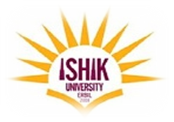 